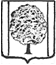 ПОСТАНОВЛЕНИЕАДМИНИСТРАЦИИ ПАРКОВСКОГО СЕЛЬСКОГО ПОСЕЛЕНИЯТИХОРЕЦКОГО  РАЙОНА  от 12 ноября 2014 года	                                                                                 № 411посёлок ПарковыйОб утверждении муниципальной программы  Парковского сельского поселения Тихорецкого района«Развитие физической культуры и спорта» на 2015-2017 годы          (с изменениями от 24 июня 2015 года, от 18 апреля 2016 года № 148)В целях развития физической культуры и спорта в Парковском  сельском поселении Тихорецкого района в соответствии с Федеральным Законом от 4 декабря 2007 года № 329-ФЗ «О физической культуре и спорте в Российской Федерации», постановлением администрации Парковского сельского поселения Тихорецкого района от 3 сентября 2014 года № 336         «Об утверждении Порядка принятия решения о разработке, формирования, реализации и оценки эффективности реализации муниципальных программ Парковского сельского поселения Тихорецкого района», П О С Т А Н О В Л Я Ю:            1.Утвердить муниципальную программу Парковского сельского поселения Тихорецкого района  «Развитие физической культуры и спорт» на 2015-2017 годы (прилагается).2.Общему отделу администрации Парковского сельского поселения Тихорецкого района (Лукьянова) обнародовать настоящее постановление в специально установленных местах и разместить настоящее постановление на официальном сайте администрации Парковского сельского поселения Тихорецкого района в информационно-телекоммуникационной сети «Интернет».3.Контроль за выполнением настоящего постановления возложить на заместителя главы Парковского сельского поселения Тихорецкого района В.В.Лагода.4.Постановление вступает в силу со дня его подписания, но не ранее       1 января 2015 года и вступления в силу решения Совета Парковского сельского поселения Тихорецкого района об утверждении бюджета Парковского сельского поселения Тихорецкого района, предусматривающего финансирование муниципальной программы.Глава Парковского сельского поселенияТихорецкого района			                                                      Н.Н.Агеев 